Tricky Tracker 4too   no    oh    into    where    they    nowstarttoonoohintowheretheynowohtoointowherenoohtheyintonowherenowtheytoonowtoowhereohnotheyohintonotheynowtoointowherenonowohtoointothey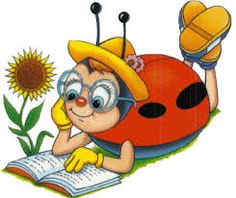 